Тема Интернет. Прочтите тексы, постарайтесь запомнить новые слова. Составьте устно высказывание на тему Интернет: за и против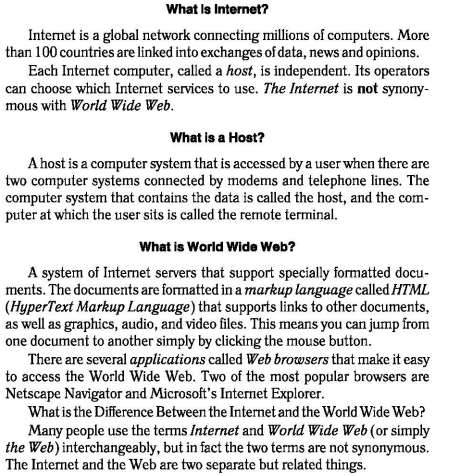 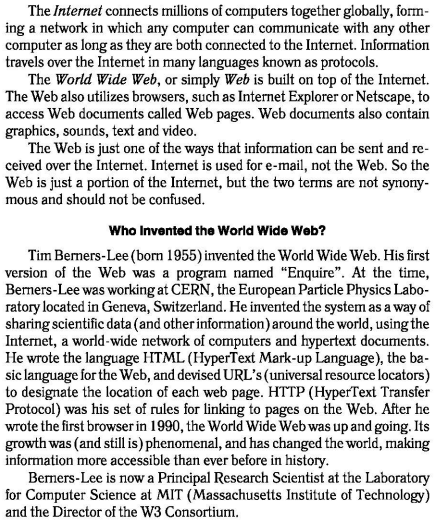 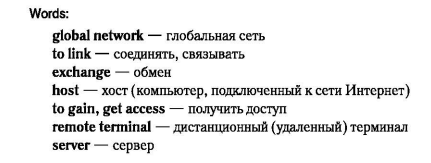 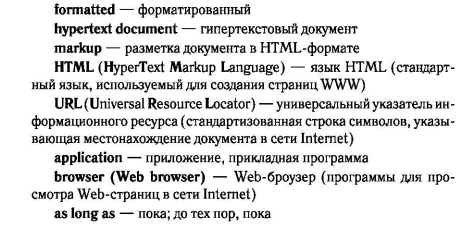 